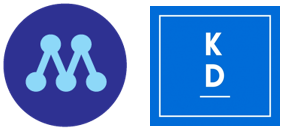 TILLÄGGSFÖRSLAGE4 – Upphävande av förslag till beslut avseende hyresavtal för Simonsland 16Turerna i ärendet blottlägger en brist i hur kommunen arbetar med förhyrningar av externa lokaler för kommunal verksamhet. Mot bakgrund av ovan föreslår vi Kommunstyrelsen att även besluta om attLokalförsörjningsnämnden uppdras att återkoppla till Kommunstyrelsen med en utvärdering av behovet av ytterligare kontrollpunkter i processen kring förhyrning av externa lokaler. Utvärderingen ska syfta till att förhindra att kommunen ingår i långa hyresavtal för lokaler som kommunen inte har behov av.Kristdemokraterna och Moderaterna i KommunstyrelsenNiklas Arvidsson (KD)		Marie Jöreteg (M)	